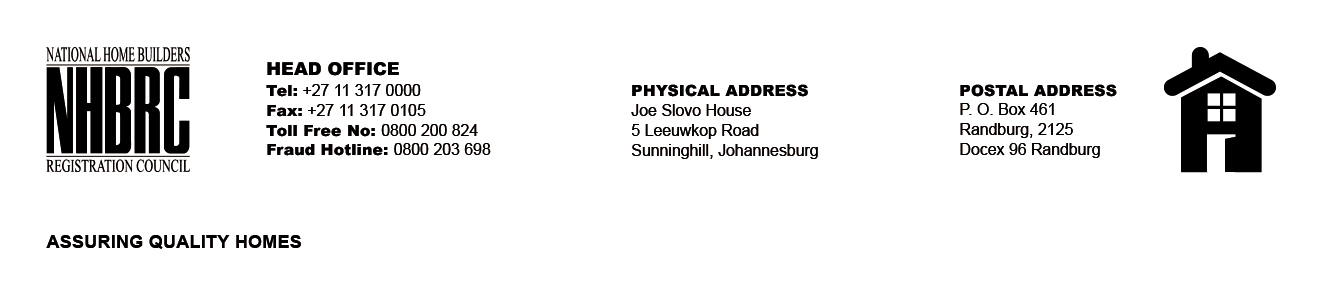 OPENING REGISTERBID NUMBER      : NHBRC 03/2023: KlerksdorpCLOSING DATE   : 09 October 2023 @ 11H00BID DESCRIPTION: APPOINTMENT OF A SERVICE PROVIDER TO PROVIDESUITABLE OFFICE ACCOMMODATION AND PARKING FACILITIES FOR THE KLERKSDORPOFFICE FOR A LEASE PERIOD OF NINE (09) YEARS, ELEVEN (11) MONTHSBID NUMBER      : NHBRC 03/2023: KlerksdorpCLOSING DATE   : 09 October 2023 @ 11H00BID DESCRIPTION: APPOINTMENT OF A SERVICE PROVIDER TO PROVIDESUITABLE OFFICE ACCOMMODATION AND PARKING FACILITIES FOR THE KLERKSDORPOFFICE FOR A LEASE PERIOD OF NINE (09) YEARS, ELEVEN (11) MONTHSNO.NAME OF BIDDERSTOTAL BID PRICE (INCL. VAT)1.Dangor Medical CentreR 3 158 972.772.SKG AfricaR 2 978 372.37Total 02 BidsTotal 02 Bids